РЕСПУБЛИКА  ДАГЕСТАНМУНИЦИПАЛЬНОЕ  ОБРАЗОВАНИЕ«МАГАРАМКЕНТСКИЙ  РАЙОН» СОБРАНИЕ  ДЕПУТАТОВ МУНИЦИПАЛЬНОГО РАЙОНАРЕШЕНИЕ № 93-VIсд«21» февраль 2017г.                                                                                           с.МагарамкентО внесении изменений и дополнений в Устав муниципального района «Магарамкентский район»С целью приведения Устава муниципального района «Магарамкентский район» в соответствие с законодательством Российской Федерации и Республики Дагестан, учитывая результаты публичных слушаний от 2 февраля 2017г., Собрание депутатов муниципального района РЕШИЛО:           Внести в Устав муниципального района «Магарамкентский район» следующие изменения и дополнения:1.В пункте 14 части 1 статьи 6 слова «организация отдыха детей в каникулярное время» заменить  словами «осуществление в пределах своих полномочий мероприятий по обеспечению организации отдыха детей в каникулярное время, включая мероприятия по обеспечению безопасности их жизни и здоровья»;2.часть 1 статьи 7 дополнить пунктом 11 следующего содержания:«11) осуществление мероприятий в сфере профилактики правонарушений, предусмотренных Федеральным законом «Об основах системы профилактики правонарушений в Российской Федерации».»3. пункт 1 части 3 статьи 16 изложить в следующей редакции:«1) проект устава муниципального района, а также проект муниципального нормативного правового акта о внесении изменений и дополнений в данный устав, кроме случаев, когда в устав муниципального района вносятся изменения в форме точного воспроизведения положений Конституции Российской Федерации, федеральных законов, Конституции Республики Дагестан или законов Республики Дагестан в целях приведения данного устава в соответствие с этими нормативными правовыми актами;»;4. часть 1 статьи 22 изложить в следующей редакции:«1. Собрание депутатов муниципального района состоит из глав поселений, избранных на муниципальных выборах либо представительным органом муниципального образования из своего состава, и из депутатов представительных органов поселений, избираемых представительными органами поселений из своего состава в соответствии со следующей нормой представительства:от сельского поселения «сельсовет «Гарахский» - 2 представителя;от сельского поселения «село Мугерган» - 2 представителя;от сельского поселения «сельсовет «Киркинский» - 2 представителя;от сельского поселения «село Гильяр» - 2 представителя;от сельского поселения «село Куйсун» - 2 представителя;от сельского поселения «сельсовет «Магарамкентский» - 3 представителя;от сельского поселения «село Яраг-Казмаляр» - 2 представителя;от сельского поселения «село Гапцах» - 2 представителя;от сельского поселения «село Целегюн» - 2 представителя;от сельского поселения «село Картас-Казмаляр» - 2 представителя;от сельского поселения «село Советское» - 2 представителя;от сельского поселения «село Бут-Казмаляр» - 2 представителя;от сельского поселения «сельсовет «Новоаульский» - 2 представителя;от сельского поселения «село Ходжа-Казмаляр» - 2 представителя;от сельского поселения «сельсовет «Оружбинский» - 2 представителя;от сельского поселения «село Азадоглы» - 2 представителя;от сельского поселения «село Филя» - 2 представителя;от сельского поселения «сельсовет «Капир-Казмалярский» - 2 представителя;от сельского поселения «село Чахчах-Казмаляр» - 2 представителя;от сельского поселения «сельсовет «Тагиркент-Казмалярский» - 2 представителя;от сельского поселения «село Самур» - 2 представителя;от сельского поселения «сельсовет «Бильбильский» - 2 представителя.Общая численность депутатов Собрания депутатов муниципального района составляет 45 человек.»;5.в статье 28:а) часть 2 дополнить абзацем вторым следующего содержания:«Для осуществления главой муниципального района отдельных государственных полномочий, переданных органам местного самоуправления, при проведении конкурса предпочтительным является наличие у кандидата на должность главы муниципального района высшего образования не ниже уровня специалитета, магистратуры, а также управленческих навыков.»;б) часть 9 изложить в следующей редакции:«9. В случае досрочного прекращения полномочий главы муниципального района либо применения к нему по решению суда мер процессуального принуждения в виде заключения под стражу или временного отстранения от должности его полномочия временно исполняет должностное лицо местного самоуправления муниципального района.»;6. часть 3 статьи 40 изложить в следующей редакции:«3. Для замещения должности муниципальной службы требуется соответствие квалификационным требованиям к уровню профессионального образования, стажу муниципальной службы или работы по специальности, направлению подготовки, знаниям и умениям, которые необходимы для исполнения должностных обязанностей, а также при наличии соответствующего решения представителя нанимателя (работодателя) - к специальности, направлению подготовки. Квалификационные требования к уровню профессионального образования, стажу муниципальной службы или стажу работы по специальности, направлению подготовки, необходимым для замещения должностей муниципальной службы, устанавливаются муниципальными правовыми актами на основе типовых квалификационных требований для замещения должностей муниципальной службы, которые определяются законом Республики Дагестан в соответствии с классификацией должностей муниципальной службы. Квалификационные требования к знаниям и умениям, которые необходимы для исполнения должностных обязанностей, устанавливаются в зависимости от области и вида профессиональной служебной деятельности муниципального служащего его должностной инструкцией. Должностной инструкцией муниципального служащего могут также предусматриваться квалификационные требования к специальности, направлению подготовки.7. часть 7 статьи 42 изложить в следующей редакции:«7.Муниципальные нормативные правовые акты муниципального района,  затрагивающие вопросы осуществления предпринимательской и инвестиционной деятельности, в целях выявления положений, необоснованно затрудняющих осуществление предпринимательской и инвестиционной деятельности, подлежат экспертизе, проводимой органами местного самоуправления муниципального района в порядке, установленном муниципальными нормативными правовыми актами в соответствии с Законом Республики Дагестан от 11.12.2014 №89.»;8. абзац 2 части 2 статьи 43 изложить в следующей редакции:«Не требуется официальное опубликование (обнародование) порядка учета предложений по проекту муниципального правового акта о внесении изменений и дополнений в устав муниципального района, а также порядка участия граждан в его обсуждении в случае, когда в устав муниципального района вносятся изменения в форме точного воспроизведения положений Конституции Российской Федерации, федеральных законов, Конституции Республики Дагестан или законов Республики Дагестан в целях приведения данного устава в соответствие с этими нормативными правовыми актами.»;9. часть 6 статьи 44 изложить в следующей редакции:«6. Проекты муниципальных нормативных правовых актов муниципального района, подлежат оценке регулирующего воздействия, проводимой органами местного самоуправления муниципального района в порядке, установленном муниципальными нормативными правовыми актами в соответствии с Законом Республики Дагестан от 11.12.2014 №89, за исключением:  1) проектов нормативных правовых актов представительного органа муниципального образования, устанавливающих, изменяющих, приостанавливающих, отменяющих местные налоги и сборы;2) проектов нормативных правовых актов представительного органа муниципального образования, регулирующих бюджетные правоотношения.»;II. Утвердить актуальную редакцию измененных статей Устава муниципального района «Магарамкентский район».III. Главе муниципального района в порядке, установленном Федеральным законом от 21.07.2005г. №97-ФЗ «О государственной регистрации уставов муниципальных образований», представить настоящее Решение «О внесении изменений и дополнений в Устав муниципального района «Магарамкентский район» на государственную регистрацию в Управление Министерства юстиции Российской Федерации по Республике Дагестан.IV. Главе муниципального района опубликовать Решение «О внесении изменений и дополнений в Устав муниципального района «Магарамкентский район» в течение семи дней со дня его поступления из Управления Министерства юстиции Российской Федерации по Республике Дагестан после его государственной регистрации.V. Настоящее решение вступает в силу со дня его официального опубликования, произведенного после его государственной регистрации.Председатель Собрания депутатовмуниципального района                                                                 А.М.ХанмагамедовГлава муниципального района                                                      Ф.З.Ахмедов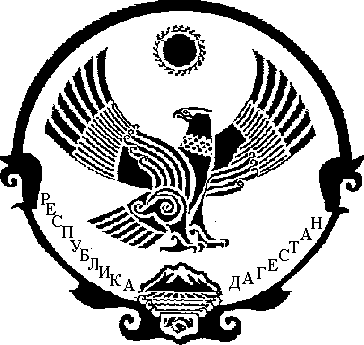 